ТЕРРИТОРИАЛЬНЫЙ ОРГАН ФЕДЕРАЛЬНОЙ СЛУЖБЫ ГОСУДАРСТВЕННОЙ СТАТИСТИКИ ПО КАЛУЖСКОЙ ОБЛАСТИ
(КАЛУГАСТАТ)Марата ул., д.7, г. Калуга, 248000, Тел.: (4842) 54-75-90, факс: (4842) 72-06-72, http://kalugastat.gks.ru; E-mail: kalugastat@gks.ruПресс-релиз8 ноября 2021 года Основные показатели социально-экономического положения
Калужской областиПромышленность. Индекс промышленного производства за январь-сентябрь 2021 года по сравнению с соответствующим периодом предыдущего года составил 112,1%. В организациях водоснабжения, водоотведения, организациях сбора и утилизации отходов, деятельности по ликвидации загрязнений индекс производства вырос
на 34,8%, обеспечения электрической энергией, газом и паром, кондиционирования воздуха – на 20,7%, в секторе обрабатывающих производств – на 11,5%, в организациях по добыче полезных ископаемых – на 7,9%.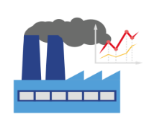 Сельское хозяйство. Объем производства продукции сельского хозяйства в сентябре 2021 года составил 11 млрд 416 млн рублей, в январе-сентябре 2021 года - 45 млрд 288 млн рублей (в фактических ценах) и увеличился (в сопоставимой оценке) по сравнению с январем-сентябрем 2020 года на 0,6% (в январе-сентябре 2020 года – увеличился на 4,3%).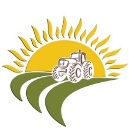 Строительство. Объем работ, выполненных по виду деятельности «Строительство», в сентябре 2021 года составил 5 млрд 413 млн рублей или 40,1% (в сопоставимых ценах) к сентябрю 2020 года, в январе-сентябре 2021 года – 47 млрд 667 млн рублей или 89,7% к соответствующему периоду прошлого года.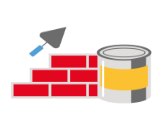 В сентябре 2021 года организациями всех форм собственности построены 744 новые квартиры, в январе-сентябре 2021 года – 5637 квартир.Торговля. Оборот розничной торговли в сентябре 2021 года составил 19 млрд 984 млн рублей или 99,5% (в сопоставимых ценах) к сентябрю 2020 года, в январе-сентябре
2021 года - 174 млрд 740 млн рублей или 103% к соответствующему периоду предыдущего года.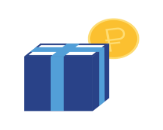 Цены. Индекс потребительских цен и тарифов на товары и услуги в сентябре 2021 года по отношению к августу составил 100,9%, по отношению к декабрю 2020 года – 105,5%.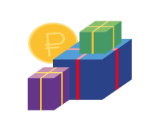 Уровень жизни. Среднемесячная начисленная заработная плата в августе 2021 года составила 44388,3 рубля – на 9,5% больше, чем в августе 2020 года.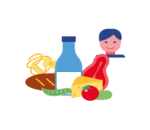 Рынок труда. Численность рабочей силы (экономически активного населения) в июне – августе 2021 года (в среднем за последние три месяца), по итогам обследования рабочей силы, составила 536,4 тыс. человек, в том числе 515,7 тыс. человек или 96,1% от 
численности рабочей силы, были заняты в экономике и 
20,8 тыс. человек (3,9%) не имели занятия, но активно его искали 
(в соответствии с методологией Международной Организации Труда они классифицируются как безработные).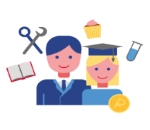 Население. Показатели естественного движения населения в январе-августе 2021 года сложились следующим образом: число родившихся составило 5671 человек, умерших - 12165 человек, естественная убыль составила 6494 человек.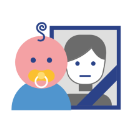 КАЛУГАСТАТМорозова Ольга Анатольевна8(4842) 59 13 31Отдел сводных статистических работи общественных связейПри использовании материала 
ссылка на Калугастат обязательна